2019 National Health and Fitness Day 	
Kinésiologists encourage Canadians to be active!Invitation for Md to join a Kin to an activity on 2019 National Health and Fitness Day[Pitch for event listings – instruction to event organizers: fill out yellow sections and e-mail to local news contacts approximately three to four weeks before your event.][Insert your organization’s logo here]Hi Dr. (name),As I prepare for attending the upcoming (name of local events), I thought you may be interested to join me in attending this activity held in conjunction with the 2019 National Health and Fitness Day on June 1st   . As an active Kinesiologist and Physician in our community, both our presence will enhance the quality of our future interactions with patients and will increase awareness of both our profession working together for the better health of Canadians. Join me in this event hosted by [insert your organization’s name] at [location], in [city] on [June 1st  ] from [time].National Health and Fitness Day is an initiative to make Canada the Fittest Nation on Earth!  Supported by kinesiologists and their professional health associations The Canadian Kinesiology Alliance. The day, Saturday June 1st  , 2019, provides an opportunity for municipalities and all citizens to mark the day with local events to celebrate and promote the use of local health, recreational, sports and fitness facilities. The objective is to inspire Canadians to become fitter and more active which will result in reduced health care costs attributed to preventable diseases related to inactivity.For more information about National Health and Fitness Day, please visit: www.NHFDcan.caIf you have any questions about our local event, I can be reached at [insert your phone number, email].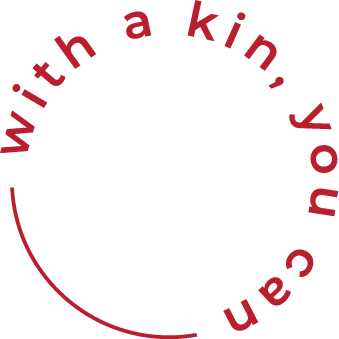 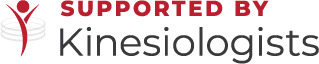 Kind regards,[Insert your name] 